28.08. 2020 г.							      №  707О переименовании муниципального бюджетного учреждения «Спортивная школа по зимним видам спорта имени Заслуженного тренера России В.И. Стольникова»В соответствии с Федеральным законом от 04.12.2007 № 329-ФЗ «О физической культуре и спорте в Российской Федерации», на основании протокола заседания комиссии Министерства спорта Российской Федерации по определению соответствия организаций, осуществляющих спортивную подготовку, условиям использования в своих наименованиях слова «олимпийский» или образованных на его основе слов и словосочетаний от 12 августа 2020 г., руководствуясь ст. 30, 35 Устава города Канска, ПОСТАНОВЛЯЮ:1. Переименовать муниципальное бюджетное учреждение «Спортивная школа по зимним видам спорта имени Заслуженного тренера России В.И. Стольникова» в  муниципальное бюджетное учреждение «Спортивная школа олимпийского резерва имени Заслуженного тренера России В.И. Стольникова».2. Директору муниципального бюджетного учреждения «Спортивная школа по зимним видам спорта имени Заслуженного тренера России В.И. Стольникова» (Р.Н. Семенюк):- уведомить всех работников муниципального бюджетного учреждения «Спортивная школа по зимним видам спорта имени Заслуженного тренера России В.И. Стольникова» о переименовании муниципального бюджетного учреждения «Спортивная школа по зимним видам спорта имени Заслуженного тренера России В.И. Стольникова» в муниципальное бюджетное учреждение «Спортивная школа олимпийского резерва имени Заслуженного тренера России В.И. Стольникова»  срок до 01.09.2020 года;- внести соответствующие изменения в уставные документы учреждения в срок до 12.09.2020 года. 	3. Ведущему специалисту Отдела культуры администрации г. Канска (Н.А. Нестеровой) опубликовать настоящее постановление в официальном печатном издании и разместить на официальном сайте муниципального образования город Канск в сети Интернет.	4.  Контроль за исполнением настоящего постановления возложить на заместителя главы города по экономике и финансам Е.Н. Лифанскую, заместителя главы города по социальной политике Ю.А. Ломову в пределах компетенции.5.  Постановление вступает в силу со дня подписания.Глава города Канска	          	                                                              А.М. Береснев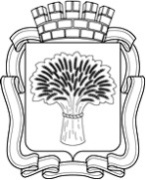 Российская ФедерацияАдминистрация города Канска
Красноярского краяПОСТАНОВЛЕНИЕРоссийская ФедерацияАдминистрация города Канска
Красноярского краяПОСТАНОВЛЕНИЕРоссийская ФедерацияАдминистрация города Канска
Красноярского краяПОСТАНОВЛЕНИЕРоссийская ФедерацияАдминистрация города Канска
Красноярского краяПОСТАНОВЛЕНИЕРоссийская ФедерацияАдминистрация города Канска
Красноярского краяПОСТАНОВЛЕНИЕ